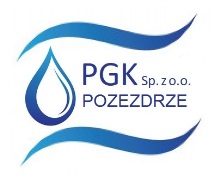 Przedsiębiorstwo Gospodarki Komnalnej Sp. z o. o.11-610 Pozedrze, ul. Wolności 4c biuro@pgkpozezdrze.pl, tel. 87 444 50 33NIP 845 19 90 552, REGON 369261967	Pozedrze, dnia 2023.01.19ZAPYTANIE OFERTOWE NR ZP/1/01/2023Zapytanie ofertowe na „Dostawę paliw na potrzeby Przedsiębiorstwa Gospodarki Komunalnej Sp. z o.o. w Pozezdrzu na rok 2023”Postępowanie prowadzone jest w związku z obowiązującymi przepisami: ustawą z dnia z 27 sierpnia 2009 roku o finansach publicznych (tj. Dz. U. z 2021 r. poz. 305 z późn. zm.) oraz Regulaminem udzielania zamówień publicznych w Przedsiębiorstwie Gospodarki Komunalnej Sp. z o.o. w Pozezdrzu o wartości nieprzekraczającej kwoty 130.000 złotych netto. DANE ZAMAWIAJĄCEGOPRZEDSIĘBIORSTWO GOSPODARKI KOMUNALNEJ SP. Z O.O. W POZEZDRZUOPIS PRZEDMIOTU ZAMÓWIENIAPrzedmiotem zamówienia jest dostawa paliw na potrzeby Przedsiębiorstwa Gospodarki Komunalnej Sp. z o.o. w Pozezdrzu na rok 2023.Zakres zamówienia obejmuje sukcesywne dostawy - własnym środkiem transportu Wykonawcy - oleju napędowego (w miejsce wskazane przez Zamawiającego) oraz umożliwienie odbioru benzyny bezołowiowej (z miejsca zlokalizowanego do 15 km od granic administracyjnych miejscowości Pozezdrze) na potrzeby własne Przedsiębiorstwa Gospodarki Komunalnej Sp. z o.o. w Pozezdrzu w okresie od dnia podpisania umowy do 31 grudnia 2023 roku w ilości szacunkowej:ON – 14 000 Lw tym: zimowy (od stycznia do 28.II i od 16.XI do 31.XII)przejściowy (od 01.III do 15.IV i od 01.X do 15.XI),letni (od 16.IV do 30.IX),spełniający wymogi PN – EN 590PB 95 – 1 000 Lspełniającą wymogi PN – EN 228.Jakość dostarczanego paliwa musi spełniać normy zawarte w Rozporządzeniu Ministra Gospodarki z dnia 9 października 2015 r. w sprawie wymagań jakościowych dla paliw ciekłych (Dz. U. z 2015 r. poz. 1680 ze. zm.).TERMIN WYKONANIA ZAMÓWIENIATermin wykonania zamówienia: od dnia podpisania umowy do 31 grudnia 2023 r.Wykonawca jest związany ofertą przez okres 30 dniOPIS WYMAGAŃ (WARUNKI UDZIAŁU W POSTĘPOWANIU ORAZ OPIS SPOSOBU DOKONYWANIA OCENY SPEŁNIENUA TYCH WARUNKÓW) Kompetencje lub uprawnienia do prowadzenia określonej działalności zawodowej, o ile wynika to z odrębnych przepisów,Określenie warunków:Wykonawca posiada ważną Koncesję na obrót paliwami płynnymi zgodnie z Ustawą Prawo energetyczne (Dz. U. z 2020 poz. 833 ze zm.) - dołączyć kopię dokumentu.Wykonawca posiada ważną Licencję na wykonywanie krajowego transportu drogowego zgodnie z Ustawą o transporcie drogowym (Dz. U. z 2017 r. poz. 2200 ze zm.) – dołączyć kopię dokumentu.Sytuacja ekonomiczna lub finansowa zapewniająca wykonanie zamówieniaOkreślenie warunków:Dokument potwierdzający, że wykonawca jest ubezpieczony od odpowiedzialności cywilnej w zakresie prowadzonej działalności związanej z przedmiotem zamówienia na sumę gwarancyjną określoną przez zamawiającego, min. 40.000,00 PLN brutto - dołączyć kopię dokumentu. Fakt opłacenia składki powinien wynikać bezpośrednio z treści bądź innego przedstawionego dokumentu.Zdolność techniczna lub zawodowaOkreślenie warunków:Zamawiający wymaga, przedstawienia wykazu dostaw lub usług wykonanych, a w przypadku świadczeń okresowych lub ciągłych również wykonywanych, w okresie ostatnich 3 lat przed upływem terminu składania ofert albo wniosków o dopuszczenie do udziału w postępowaniu, a jeżeli okres prowadzenia działalności jest krótszy - w tym okresie, wraz z podaniem ich wartości, przedmiotu, dat wykonania i podmiotów, na rzecz których dostawy lub usługi zostały wykonane, oraz załączeniem dowodów określających czy te dostawy lub usługi zostały wykonane lub są wykonywane należycie, przy czym dowodami, o których mowa, są referencje bądź inne dokumenty wystawione przez podmiot, na rzecz którego dostawy lub usługi były wykonywane, a w przypadku świadczeń okresowych lub ciągłych są wykonywane, a jeżeli z uzasadnionej przyczyny o obiektywnym charakterze wykonawca nie jest w stanie uzyskać tych dokumentów - oświadczenie wykonawcy; w przypadku świadczeń okresowych lub ciągłych nadal wykonywanych referencje bądź inne dokumenty potwierdzające ich należyte wykonywanie powinny być wydane nie wcześniej niż 3 miesiące przed upływem terminu składania ofert albo wniosków o dopuszczenie do udziału w postępowaniu - wykaz musi zawierać co najmniej 1 zamówienie w zakresie dostaw paliw o wartości brutto min. 60.000 PLN.Wykonawcy mogą polegać na wiedzy i doświadczeniu, potencjale technicznym, osobach zdolnych do wykonania zamówienia lub zdolnościach finansowych innych podmiotów niezależnie od charakteru prawnego łączących ich z nimi stosunków. Wykonawcy w takiej sytuacji zobowiązani będą udowodnić Zamawiającemu, iż będą dysponować zasobami niezbędnymi do realizacji zamówienia w szczególności przedstawiając w tym celu pisemne zobowiązanie tych podmiotów do oddania do dyspozycji niezbędnych zasobów na okres korzystania z nich przy wykonywaniu zamówienia.Ocena spełniania powyższych warunków dokonywana będzie w oparciu o złożoną ofertę i załączniki do niej.W przypadku wspólnego ubiegania się o udzielnie zamówienia, Wykonawcy muszą:a)	ustanowić pełnomocnika,b)	wymogi zawarte w pkt. 1-3 Wykonawcy mogą spełniać łącznie.WYKAZ OŚWIADCZEŃ LUB DOKUMENTÓW, JAKIE MA DOSTARCZYĆ WYKONAWCA                         W CELU POTWIERDZENIA SPEŁNIENIA WARUNKÓW UDZIAŁU W POSTĘPOWANIU.OPIS KRYTERIÓW, KTÓRYMI ZAMAWIAJĄCY BĘDZIE SIĘ KIEROWAŁ PRZY WYBORZE OFERTY, WRAZ Z PODANIEM ZNACZENIA TYCH KRYTERIÓW I SPOSOBU OCENY OFERT:Jedynym kryterium oceny ofert jest najniższa cena ryczałtowa brutto.Oferowana cena powinna obejmować wszelkie koszty związane z realizacją zamówienia, winna być ceną netto, do której ma być doliczony obowiązujący podatek VAT (cena brutto).UWAGA: cena musi uwzględniać dowóz określonej ilości litrów oleju napędowego do siedziby Zamawiającego. Minimalną ilością dostawy jest 900 l.UWAGA: Zamawiający będzie sam odbierał określone (zamówione) ilości benzyny bezołowiowej                     w firmie Wykonawcy pod warunkiem, że odległość siedziby Zamawiającego do firmy Wykonawcy nie przekracza 15 km.OPIS SPOSOBU OBLICZENIA CENY:Podstawa obliczenia ceny oferty: Wykonawca określi cenę jednego litra paliwa z każdego wymienionego w zapytaniu ofertowym asortymentu na podstawie cen obowiązujących                                      u Wykonawcy (cena na dystrybutorze) w dniach poprzedzających złożenie oferty. Wykonawca wyliczy średnią tych cen i w ten sposób wyliczy podstawę ceny ofertowej. Podając ostateczną cenę ofertową Wykonawca uwzględni (tzn. odejmie) stały rabat (upust), którego udzieli od 1 litra paliwa.UWAGA!!!Zamawiający w okresie od dnia przesłania zapytania ofertowego do dnia złożenia ofert może dokonać sprawdzenia cen rynkowych paliwa widniejących na totemach stacji paliw zlokalizowanych w promieniu 15 km od granic administracyjnych miejscowości Pozezdrze.Cenę oferty należy ustalić w złotych polskich z dokładnością do dwóch miejsc po przecinku.Cena oferty musi obejmować całkowity koszt wykonania przedmiotu zamówienia tj. koszt załadunku, dostawy, rozładunku oraz wszelkie koszty towarzyszące, konieczne do poniesienia przez Wykonawcę z tytułu wykonania przedmiotu zamówienia i uwzględniać wszystkie czynności związane z prawidłową, terminową realizacją przedmiotu zamówienia.W związku z powyższym cena oferty musi zawierać wszelkie koszty niezbędne do zrealizowania zamówienia wynikające wprost z zapytania ofertowego, jak również koszty w nim nie ujęte, a bez których nie można wykonać zamówienia.Wykonawca musi przewidzieć wszystkie okoliczności, które mogą wpłynąć na cenę zamówienia.W związku z powyższym w celu prawidłowego oszacowania kosztów proponuje się, aby Wykonawca bardzo szczegółowo sprawdził w terenie warunki wykonania przedmiotu zamówienia.Prawidłowe ustalenie stawki podatku VAT leży po stronie Wykonawcy.Ewentualne zmiany stawki podatku VAT nie mają wpływu na cenę wskazaną w ofercie, która nie ulegnie zmianie w trakcie realizacji zadania.Zamawiający nie dopuszcza przedstawiania ceny ofertowej w kilku wariantach, w zależności od zastosowanych rozwiązań. W przypadku przedstawiania ceny w taki sposób oferta zostanie odrzucona.TERMIN ZWIĄZANIA OFERTĄMiejsce realizacji zamówienia: dostawa paliwa do budynku gospodarczo-magazynowego na ul. Wolności 2 w Pozezdrzu.Termin realizacji zamówienia od momentu podpisania umowy do dnia 31 grudnia 2023 r.Wykonawca jest związany ofertą przez okres 30 dni.  OPIS SPOSOBU PRZYGOTOWANIA I SKŁADANIA OFERT.Oferta powinna zostać sporządzona zgodnie ze wzorem stanowiącym Załączniki do zapytania ofertowego oraz podpisana przez osobę/y uprawnioną/e do reprezentacji Wykonawcy. Ofertę w formie pisemnej należy złożyć w zamkniętej kopercie opisanej: „Dostawa paliw na potrzeby Przedsiębiorstwa Gospodarki Komunalnej Sp. z o. o.                                      w Pozezdrzu na rok 2023”Ofertę w formie elektronicznej należy złożyć za pośrednictwem poczty elektronicznej: biuro@pgkpozezdrze.plMIEJSCE ORAZ TERMIN SKŁADANIA OFERT.Oferty należy dostarczyć do siedziby Zamawiającego tj. Przedsiębiorstwo Gospodarki Komunalnej Sp. z o.o. w Pozezdrzu ul. Wolności 4C, 11-610 Pozezdrze. Termin składania ofert upływa dnia 26 stycznia 2023 r. godz. 10:00. Oferty złożone po terminie, określonym w ust. 2 nie będą rozpatrywane.Wykonawca może złożyć tylko 1 ofertę, ponosząc koszty jej przygotowania i złożenia. ISTOTNE POSTANOWIENIA UMOWY.Warunki umowne określa projekt umowy, stanowiący Załącznik nr 3 do Zapytania ofertowego.Zamawiający przewiduje wprowadzenie następujących zmian w umowie:Termin i godziny wykonywania usługi w godz. 7.00 – 15.00,Dokładniejszego doprecyzowania zapisów umowy,Wprowadzenia zmian korzystnych dla Zamawiającego w szczególności obniżenia kosztów zadania luz podwyższenia standardu wykonywanego zadania.SPOSÓB POROZUMIEWANIA SIĘ WYKONAWCÓW Z ZAMAWIAJACYM.Osobami upoważnionymi do kontaktu z Wykonawcami są: - Bogusława Ciborowska                                            e-mail: boguslawa.ciborowska@pgkpozezdrze.pl, tel. 721 111 033.INFORMACJE O FORMALNOŚCIACH, JAKIE POWINNY ZOSTAĆ DOPEŁNIONE PO WYBORZE OFERTY W CELU ZAWARCIA UMOWY.Jeżeli Wykonawca, którego ofertę wybrano, uchyla się od zawarcia umowy w sprawie zamówienia publicznego, Zamawiający może wybrać ofertę najkorzystniejszą spośród pozostałych ofert, bez przeprowadzenia ich ponownego badania i oceny, chyba że zachodzą przesłanki do unieważnienia postępowania. KLAUZULA INFORMACYJNA Z ART. 13 RODOZgodnie z wymogami Rozporządzenia Parlamentu Europejskiego i Rady (UE) 2016/679 z dnia 27 kwietnia 2016 r. w sprawie ochrony osób fizycznych w związku z przetwarzaniem danych osobowych i w sprawie swobodnego przepływu takich danych oraz uchylenia dyrektywy 95/46/WE (ogólne rozporządzenie o ochronie danych) tzw. „RODO”), przedstawiamy zasady, na jakich odbywa się przetwarzania danych osobowych w PGK Pozezdrze oraz prawa przysługujące osobom, których dane dotyczą. Administratorem przetwarzanych danych osobowych jest PGK sp. z o.o. Pozezdrze, ul. Wolności 4c                            11-610 Pozezdrze, e-mail, biuro@pgkpozezdrze.pl, tel. 87 444 50 33, 726 996 994Wyznaczony został Inspektor Ochrony Danych Osobowych – Izabela Kraśniewska, z którą można się skontaktować pod adresem e-mail: lPaństwa dane osobowe mogą być przetwarzane:w celu realizacji umowy lub usługi, a w zakresie w jakim podanie danych jest dobrowolne przez wyrażoną zgodę - art. 6 ust. 1 lit. a Rozporządzenia 2016/679;lub w celu wypełnienia obowiązków prawnych ciążących na PGK sp. z o.o. Pozezdrze na podstawie powszechnie obowiązujących przepisów prawa, w szczególności Ustawy                                      o zbiorowym zaopatrzeniu w wodę i zbiorowym odprowadzaniu ścieków oraz Ustawy                                   o cmentarzach i chowaniu zmarłych - art. 6 ust. 1 lit c Rozporządzenia 2016/679; w celu realizacji prawnie uzasadnionego interesu PGK sp. z o.o. Pozezdrze polegającego na ewentualnym ustaleniu lub dochodzeniu roszczeń lub obronie przed roszczeniami, prowadzenie analizy wyników prowadzonej działalności gospodarczej - art. 6 ust. 1 lit f Rozporządzenia 2016/679.Podanie przez Panią/Pana danych osobowych jest obowiązkowe, w sytuacji, gdy przesłankę przetwarzania danych osobowych stanowi przepis prawa lub zawarta między stronami umowa.                                                                    W przypadku, gdy przetwarzanie danych osobowych odbywa się na podstawie zgody podanie danych osobowych jest dobrowolne. Konsekwencją niepodania danych osobowych wymaganych przez                       PGK sp. z o.o. Pozezdrze jest brak możliwości zawarcia i wykonania umowy.Zebrane dane osobowe będą przekazywane odpowiednio:dostawcom systemów informatycznych i usług IT,służbom ratowniczym i medycznym w uzasadnionych przypadkach zagrożenia życia i zdrowia,bankom w zakresie realizacji płatności,podmiotom uprawnionym na podstawie przepisów prawa jak również innym podmiotom, które przetwarzają Pani/Pana dane osobowe w imieniu Administratora na podstawie zawartej umowy powierzenia przetwarzania danych osobowych (tzw. podmioty przetwarzające).Pani/Pana dane osobowe będą przechowywane przez okres niezbędny do realizacji celu, zgodnie                              z obowiązującymi przepisami prawa, a w przypadku danych osobowych podanych dobrowolnie – do czasu wycofania Państwa zgody, lecz nie dłużej niż przez okres ustalony na podstawie przepisów archiwalnych. Okres przetwarzania danych osobowych może zostać każdorazowo przedłużony o okres przedawnienia roszczeń, jeżeli przetwarzanie danych osobowych będzie niezbędne dla dochodzenia ewentualnych roszczeń lub obrony przed takimi roszczeniami. Po tym okresie dane będą przetwarzane jedynie w zakresie i przez czas wymagany przepisami prawa, w tym instrukcją kancelaryjną.Każda osoba, której dane dotyczą, ma prawo do (z zastrzeżeniem ograniczeń wynikających                                              z przepisów prawa): dostępu do treści swoich danych (zgodnie z art. 15 Ogólnego rozporządzenia o ochronie danych); sprostowania (poprawiania) danych osobowych – w przypadku, gdy dane są nieprawidłowe lub niekompletne (zgodnie z art. 16 Ogólnego rozporządzenia o ochronie danych); dostępu oraz prawo do żądania sprostowania usunięcia danych (zgodnie z art. 17 Ogólnego rozporządzenia o ochronie danych); ograniczenia przetwarzania danych (zgodnie z art. 18 Ogólnego rozporządzenia                                                    o ochronie danych); przenoszenia danych (zgodnie z art. 20 Ogólnego rozporządzenia o ochronie danych); prawo do wniesienia sprzeciwu (zgodnie z art. 21 Ogólnego rozporządzenia o ochronie danych); cofnięcia zgody w dowolnym momencie bez wpływu na zgodność z prawem przetwarzania, którego dokonano na podstawie zgody przed jej cofnięciem; wniesienia skargi do organu nadzorczego (Prezesa Urzędu Ochrony Danych Osobowych)                                w przypadku uznania, że przetwarzanie danych osobowych narusza przepisy Ogólnego rozporządzenia o ochronie danych. Dane osobowe nie będą podlegały profilowaniu i nie będą przekazywane do państw trzecich.ZAŁĄCZNIKI:Załącznik Nr 1 do zapytania ofertowego - formularz oferty, Załącznik Nr 2 do zapytania ofertowego - wykaz usług, Załącznik Nr 3 do zapytania ofertowego – projekt umowy,Załącznik Nr 4 do zapytania ofertowego – klauzula informacyjna z art. 13 RODOPostępowania o udzielenie zamówienia jest prowadzone zgodnie z postanowieniami Regulaminu udzielania zamówień PGK Sp. z o.o. w Pozezdrzu.Prezes Zarządu Przedsiębiorstwa Gospodarki Komunalnej                     Sp. z o.o. w Pozezdrzu  				/-/ Leszek KrzyżanowskiLp.Nazwa (rodzaj) dokumentu1.Formularz oferty – podpisany na każdej stronie – wzór stanowi Załącznik Nr 12.Ważna Koncesja na obrót paliwami płynnymi zgodnie z Ustawą Prawo Energetyczne z dnia 10 kwietnia 1997 r.  (Dz. U. z 2021 r. poz. 716 ze zm.)3.Ważna licencja na wykonanie krajowego transportu drogowego rzeczy zgodnie z Ustawą o transporcie drogowym z dnia 6 września 2001 r. (Dz. U. z 2021 r. poz. 1997 ze zm.) lub przedłożą stosowne zaświadczenie dotyczące prowadzenia przewozów drogowych na potrzeby własne wystawione przez Starostwo Powiatowe.4.Wykaz dostaw lub usług wykonanych, a w przypadku świadczeń okresowych lub ciągłych również wykonywanych, w okresie ostatnich 3 lat przed upływem terminu składania ofert albo wniosków o dopuszczenie do udziału w postępowaniu, a jeżeli okres prowadzenia działalności jest krótszy - w tym okresie, wraz z podaniem ich wartości, przedmiotu, dat wykonania i podmiotów, na rzecz których dostawy lub usługi zostały wykonane, oraz załączeniem dowodów określających czy te dostawy lub usługi zostały wykonane lub są wykonywane należycie, przy czym dowodami, o których mowa, są referencje bądź inne dokumenty wystawione przez podmiot, na rzecz którego dostawy lub usługi były wykonywane, a w przypadku świadczeń okresowych lub ciągłych są wykonywane, a jeżeli z uzasadnionej przyczyny o obiektywnym charakterze wykonawca nie jest w stanie uzyskać tych dokumentów - oświadczenie wykonawcy; w przypadku świadczeń okresowych lub ciągłych nadal wykonywanych referencje bądź inne dokumenty potwierdzające ich należyte wykonywanie powinny być wydane nie wcześniej niż 3 miesiące przed upływem terminu składania ofert albo wniosków o dopuszczenie do udziału w postępowaniu – wzór stanowi Załącznik Nr 25.Dokument potwierdzający, że wykonawca jest ubezpieczony od odpowiedzialności cywilnej w zakresie prowadzonej działalności związanej z przedmiotem zamówienia na sumę gwarancyjną określoną przez zamawiającego, min. 40.000,00 PLN brutto.6.Pisemne zobowiązanie innych podmiotów do udostępnienia niezbędnych zasobów na okres korzystania z nich przy wykonywaniu zamówienia